§403.  State of Maine Building at Eastern States Exposition1.  State of Maine Building.  The department shall operate and maintain the State of Maine Building, previously erected upon the Eastern States Agricultural and Industrial Exposition, Inc., at West Springfield, Massachusetts, for the purpose of exhibiting, publicizing and advertising Maine's products and resources in agriculture, industry, fisheries, forests, wildlife and recreation. Except as otherwise provided in this section, the department has complete control and supervision of all exhibits held in these buildings.[RR 2009, c. 2, §5 (COR).]2.  Advice.  From time to time, the department shall consult regarding operation and maintenance of the building with, and for any major exhibition shall prior to the exhibition develop a plan after a public hearing and obtain advice on the proposed use of building space from, the following persons: The Commissioner of Marine Resources; Commissioner of Inland Fisheries and Wildlife; Commissioner of Agriculture, Conservation and Forestry; and Commissioner of Economic and Community Development.[PL 1987, c. 534, Pt. B, §§1, 23 (AMD); PL 2011, c. 657, Pt. W, §6 (REV).]3.  Advisory board. [PL 1987, c. 786, §10 (RP).]SECTION HISTORYPL 1973, c. 574, §1 (NEW). PL 1979, c. 461 (AMD). PL 1981, c. 335, §§1,2 (RPR). PL 1983, c. 812, §43 (AMD). PL 1987, c. 534, §§B1,B23 (AMD). PL 1987, c. 786, §10 (AMD). RR 2009, c. 2, §5 (COR). PL 2011, c. 657, Pt. W, §6 (REV). The State of Maine claims a copyright in its codified statutes. If you intend to republish this material, we require that you include the following disclaimer in your publication:All copyrights and other rights to statutory text are reserved by the State of Maine. The text included in this publication reflects changes made through the First Regular and First Special Session of the 131st Maine Legislature and is current through November 1, 2023
                    . The text is subject to change without notice. It is a version that has not been officially certified by the Secretary of State. Refer to the Maine Revised Statutes Annotated and supplements for certified text.
                The Office of the Revisor of Statutes also requests that you send us one copy of any statutory publication you may produce. Our goal is not to restrict publishing activity, but to keep track of who is publishing what, to identify any needless duplication and to preserve the State's copyright rights.PLEASE NOTE: The Revisor's Office cannot perform research for or provide legal advice or interpretation of Maine law to the public. If you need legal assistance, please contact a qualified attorney.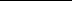 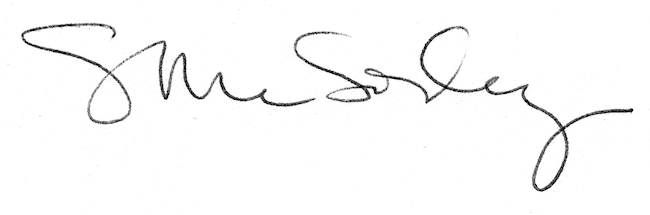 